 باسمه تعالیفرم توصیهنامه علمی داوطلبان پذیرش بدون آزمون (استعدادهای درخشان)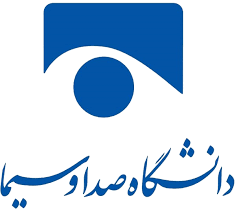 دوره دکتری مطالعات رسانه -رادیو و تلویزیون برای سال تحصیلی 1404-1403توصيه كننده گرامي، لطفا" نظر شخصي خود را در مورد تواناييهاي آموزشي و پژوهشي و شايستگي داوطلب براي ادامه تحصيل در مقطع دكتري با پركردن موارد مشخص شده در فرم مشخص نماييد و در صورت لزوم نظرات تكميلي خود را در يك برگه جدا پيوست نماييد. فرم را پس از امضاء در پاكت دربسته (محرمانه) ممهور به مهر مؤسسه يا دانشكده محل كار خود به داوطلب تحويل نماييد و یا فایل امضاء شده آن را از طریق آدرس الکترونیک به آدرس Amouzesh@iribu.ac.ir ارسال نمایید.الف: مشخصات داوطلبب: در صورتیکه داوطلب درسی را با جنابعالی گذرانده، لطفاً جدول زیر را تکمیل فرمائید.ج: میزان آشنایی با داوطلب د: توانایی های داوطلب (با علامت  √مشخص فرمایید.)ه: مشخصات توصیهکنندهتاریخ:                                       امضاء:نام خانوادگی داوطلب1نام داوطلب2تعداد کل دانشجویان درسرتبه داوطلب در درسنمره داوطلب در درسنام درسداوطلب را در چه ارتباطی می شناسید؟ (استاد راهنمای پایان نامه/استاد مشاور پایان نامه/ استاد درس........)1چند سال سابقه آشنایی با داوطلب دارید؟2برای توصیف داوطلب، اولین کلماتی که در ذهن جنابعالی ظاهر می شوند چه هستند؟3قضاوتی ندارمضعیف (کمتر از 50%)متوسط (50%-25%)خوب (25%-10%)بسیارخوب (10%- 5%)عالی (بالای5%)موردتوانایی انجام تحقیقات به صورت مستقلتوانایی انجام امور عملی و تجربیعلاقه به کاوش و پرسشگری در مسایل مطرح شده و ارائه ایده های نوهوش و ذکاوت در تجزیه و تحلیل مسایل علمتوانایی دانشجو در انجام کارهای گروهیتسلط به زبان انگلیسیاخلاق حرفه ای و امانت داری و صداقت در کارشخصیت و بلوغ فکری و رفتارینظم و انضباط در اموراحترام به استادجایگاه داوطلب به طور کلیبا تشکر از همکاری صمیمانه جنابعالی و با توجه به نقش بسیار مهم نظرات ارزشمند جنابعالی در پذیرش دانشجوی دکتری در دانشگاه صدا وسیما، در صورت نیاز هرگونه توضیح بیشتر را در اینجا ارائه فرمایید.مرتبه دانشگاهینام و نام خانوادگیآدرس محل کارسابقه کارشماره تلفنپست الکترونیکی